Habing (sopraan), Corien Velzing (klarinet), Peter van Dijk-Veldkamp (bas), Martin Sprenger (tenor) en Martine Stulp (viool). Het geheel staat onder leiding van Willy Misker. De toegangsprijs is € 7.50. Kaarten zijn verkrijgbaar bij de kerk of te reserveren per mail bij janniemeijerink@home.nl of per telefoon: 0591-552900. Er is een afwisselend programma samengesteld. Na afloop is er onder genot van een drankje gelegenheid om elkaar te ontmoeten.  BloemenDe bloemen worden deze zondag gebracht door: fam. StevensAfgelopen zondag zijn de bloemen met een groet van de gemeente gebracht naar: mw. H. Bosman-Hendriks.Zieken   In het Bethesda, Dr. G.H. Amshoffweg 1, 7909 AA Hoogeveen ligt dhr. H. Hubers.Laten we in gebed en daad meeleven met onze zieken en zorgdragende.AgendaDinsdag 14 januari, 19.30 uur vergadering Diaconie.Donderdag 16 januari 20.30 uur kerkenraden Noorderkerk en Zuiderkerk ontmoeting in de ZK om elkaar een goed nieuwjaar te wensen.zondag 19 januari 10.00 uur, ds. E. Akkerman, EmmenInzameling van gaven: 1 Diaconie, 2 Kerk, uitgang gebouwen.Mededelingen voor de nieuwsbrief s.v.p. uiterlijk woensdag voor 18.00uur doorgeven aan: nieuwsbrief@noorderkerk.info                                                 Nieuwsbrief 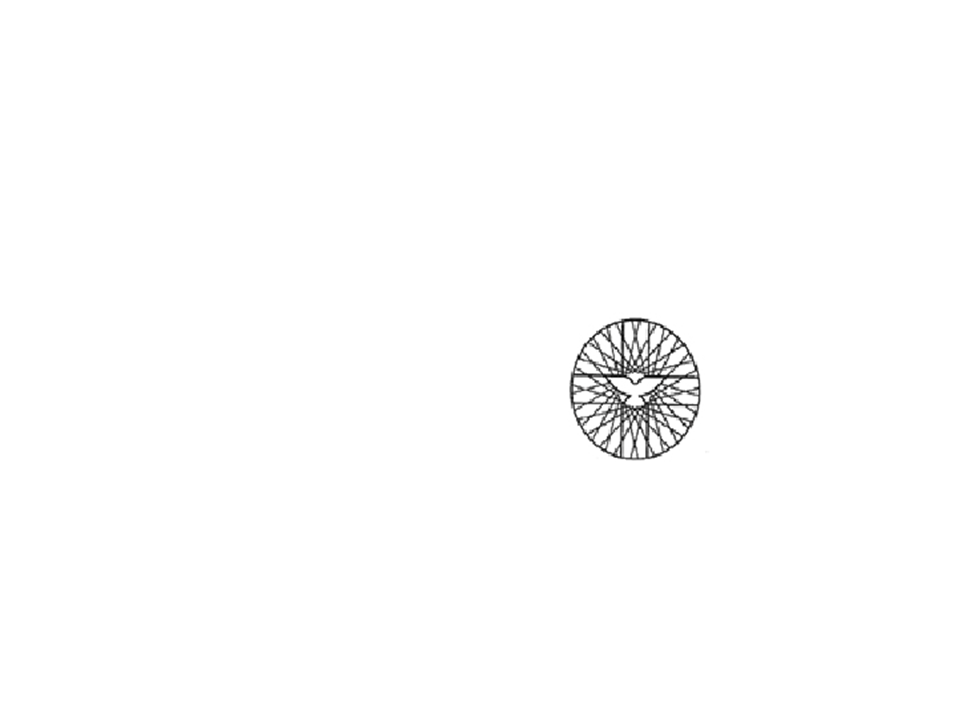 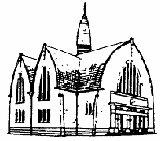                            	          Zondag 12 januari Voorganger: ds. J. van der Wilden, HoogeveenOuderling van dienst: dhr. Harry VosOrganist: Anne SchuringKoster: dhr. Arie EngbertsKindernevendienst: Liesan MasselinkKaars aansteken: Anna MennikOppas: Theresia Seip	Bediening beamer: Arjan KuikOntvangst: fam. KuikBloemendienst: fam. StevensAutodienst: H. NaberInzameling van gaven: 1 Diaconie, 2 Kerk, uitgang gebouwenLied voor de dienst: Ev. Liedboek 125:1, 2 (Geprezen zij de Heer die eeuwig leeft, etc.)MededelingenAanvang:Lied 97: 1, 6 (Groot koning is de Heer, volken, bewijst Hem eer)Votum en groetZingen: Klein GloriaTekst: Dit is mijn geliefde Zoon, in hem vind ik vreugde.  Matteüs 3:18)Verootmoediging:Gebed voor de nood van de wereldLied 1008: 1,2,3 (Rechter in het licht verheven)Aansporing en bemoediging: Lukas 1: 68 – 79 Loflied 146c: 7 (Roem dan, gij mensen, en lof zing tezamen, .)Dienst van het Woord:Gebed om verlichting met de Heilige Geest(kinderen gaan naar de nevendienst; zingen: Wij gaan voor even uit elkaarInleiding op de lezingenSchriftlezing OT: Jesaja 42:1 – 8a Schriftlezing NT: Matteüs 3: 13 – 17 Lied 538: 1, 2 (Een mens te zijn op aarde in deze wereldtijd, etc.)Verkondiging: Een stap zetten in  geloofTijdens de verkondiging Lied 675: 1(Geest van hierboven, leer ons geloven etc.) Na de verkondiging:  Lied 675: 2 (Wat kan ons schaden, wat van U scheiden?)Dienst van de offeranden:Voorbeden, dankzegging, Onze Vader(kinderen komen terug van de nevendienst)Inzameling van gavenHeenzending:Lied 912: 1,2, 5  (Neem mijn leven, laat het Heer,etc .)Zegen gevolgd door zingen van Lied 415:3Van de Kerkrentmeesters
De Begroting 2020 van onze kerk is na goedkeuring door de kerkenraad inmiddels ook goedgekeurd door het Classicale College voor de Behandeling van Beheerszaken (CCBB) van Groningen-Drenthe van de PKN.
U kunt als u dat wilt de begroting per mail opvragen bij de voorzitter van de kerkrentmeesters,
e-mailadres:  h.kreukniet1@telfort.nl
Jubileum Concert van de Cantorij Nieuw-Amsterdam/VeenoordDe cantorij bestaat in februari 2020 25 jaar. Ter gelegenheid hiervan wordt er 1 februari een jubileumconcert gegeven in de Zuiderkerk te Nieuw-Amsterdam, Vaart ZZ 86. Het concert begint om 19.30 uur. Medewerking wordt verleend door Jan Lenselink (orgel/piano), Jorien 